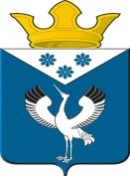 Российская ФедерацияСвердловская областьГлава муниципального образованияБаженовское сельское поселениеПОСТАНОВЛЕНИЕот 17.03.2017 г.с. Баженовское                                    № 48Об утверждении бюджетного прогноза муниципальногообразования Баженовское сельское поселение на долгосрочный период до 2022 годаВ соответствии с пунктом 5 статьи 25 главы 3 решения Думы муниципального образования Баженовское сельское поселение от 16.12.2013 № 22 «Об утверждении Положения о бюджетном процессе в муниципальном образовании Баженовское сельское поселение», Постановлением Администрации муниципального образования Баженовское сельское поселение от 25.07.2016 № 206 «Об утверждении Порядка разработки и утверждения бюджетного прогноза муниципального образования Баженовское сельское поселение на долгосрочный период», ПОСТАНОВЛЯЮ:Утвердить бюджетный прогноз муниципального образования Баженовское сельское поселение на долгосрочный период до 2022 года (прилагается). 2. Настоящее Постановление разместить на официальном сайте Администрации муниципального образования Баженовское сельское поселение в сети Интернет. 3. Контроль за исполнением настоящего постановления оставляю за собой.Глава муниципального образования                                   Баженовское сельское поселение                                          Л.Г. Глухих